Plan d’actions « zéro déchet plastique » - Collectivités territoriales et intercommunalitésDéployé dans le cadre de l’engagement dans la charte « Une plage sans déchet plastique » et/ou la charte « zéro déchet plastique en Méditerranée »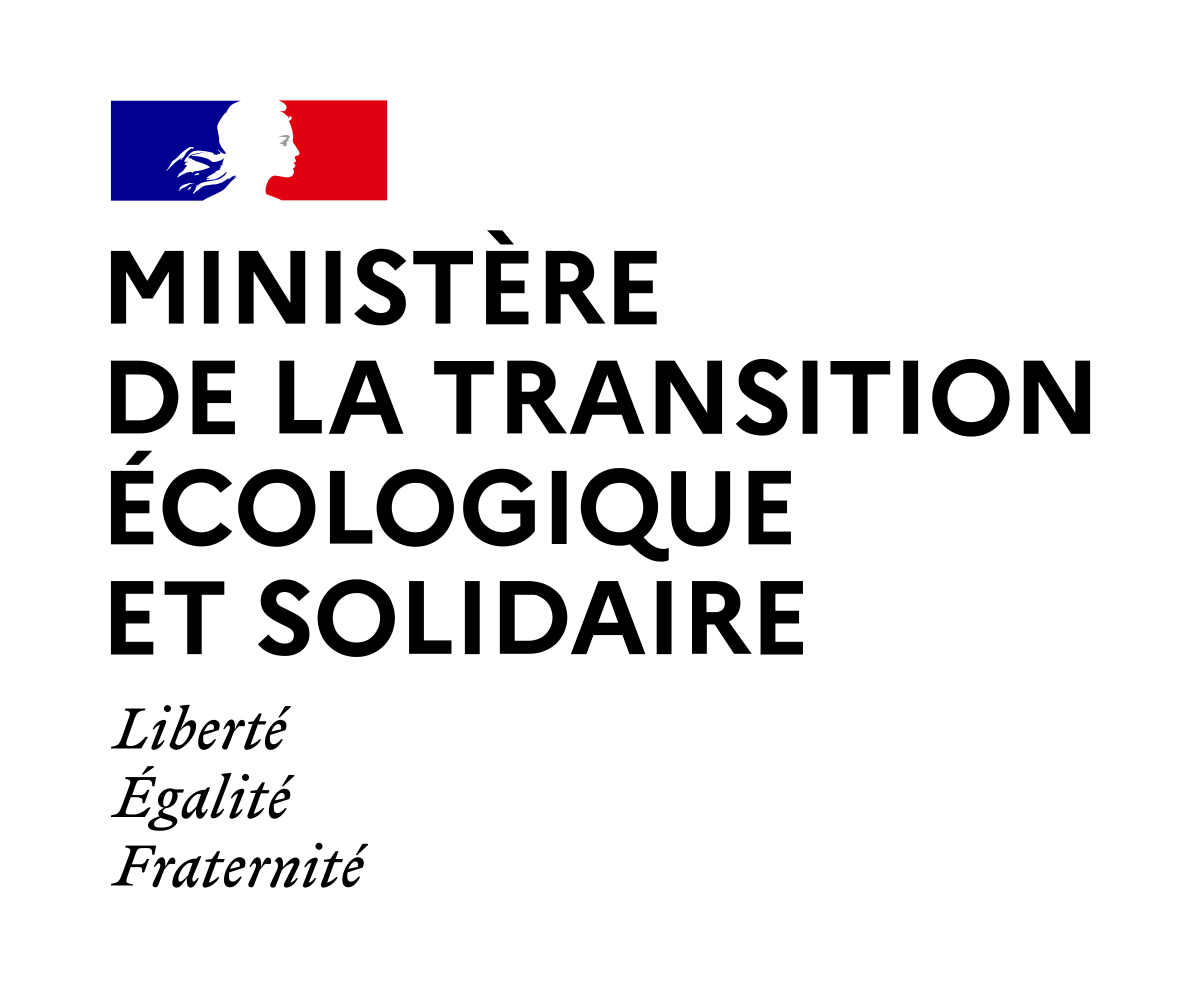 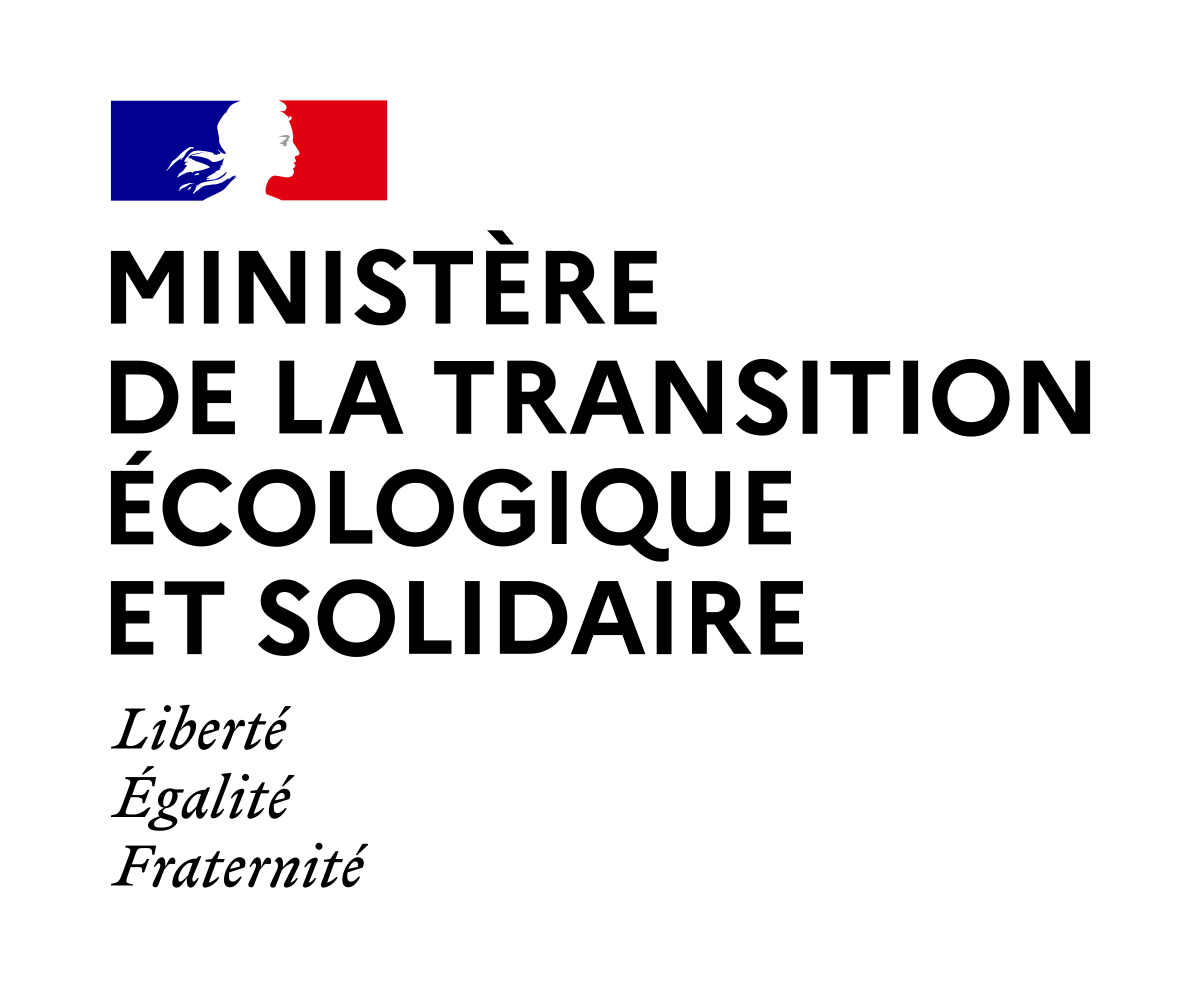 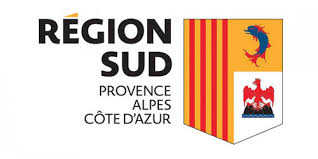 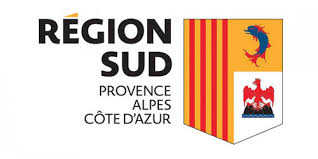 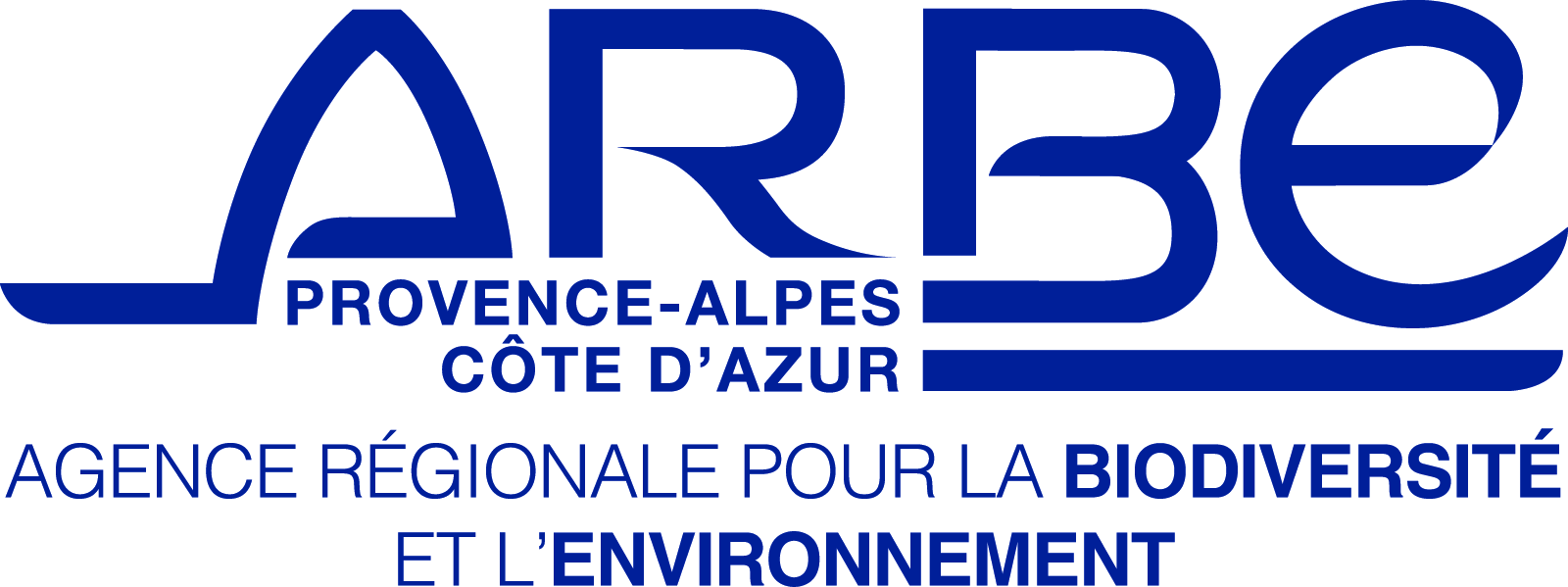 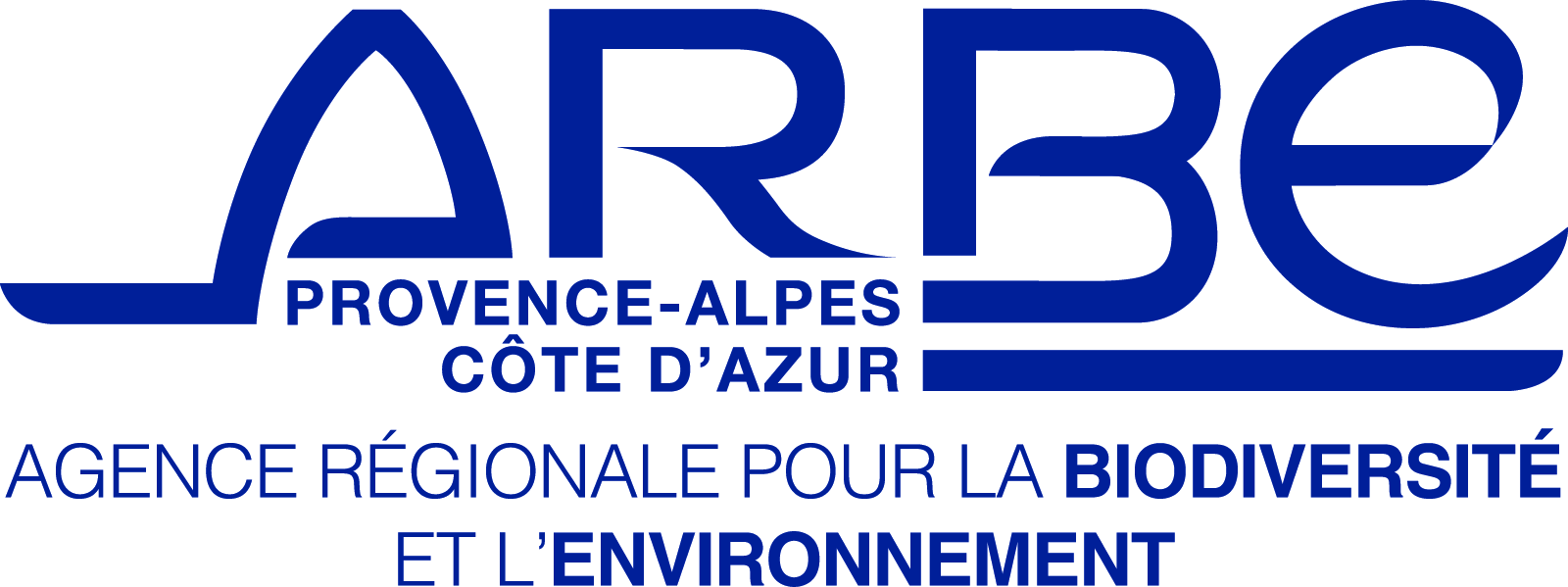 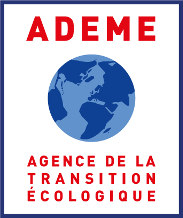 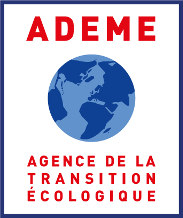 A travers ces 2 chartes d’engagement,  le Ministere de la Transition écologique et solidaire, l’Agence de la transition écologique (ADEME) et la Région Sud Provence-Alpes-Côte d’Azur invitent les collectivités et intercommunalités à s’engager progressivement mais durablement, à réduire les déchets plastiques en mer et sur terre. Le présent document recense le plan d’actions du signataire qui s’engage dans une démarche zéro déchet plastique. Il doit être complété et transmis par mail à l’ARBE dans les 3 mois suivants le vote de la déliberation actant l’engagement de la collectivité/intercommunalité. Mode d’emploi pour compléter votre plan d’actionsIndiquez pour chaque action sur lesquelles vous vous engagez : si vous le faite déjà où si vous vous engagez à le faire dans les 2 années à venir.Un socle minimal d’engagement est recquis pour valider votre engagement : les actions en fond gris sont obligatoires pour tous les territoires. Pour les territoires situés sur le littoral, vous devez vous engager à minima dans 5 actions indiquées en rouge. Merci d’indiquer une description succincte des actions dans les cases prévues à cet effet. Une évaluation de mise en œuvre des actions sera effectuée 2 ans après le vote de la déliberation sur la base des indicateurs indiqués dans le tableau.DATE DE VOTE DE LA DELIBERATIONDATE DE VOTE DE LA DELIBERATIONDATE DE VOTE DE LA DELIBERATIONDATE DE VOTE DE LA DELIBERATIONDATE DE VOTE DE LA DELIBERATIONDATE DE VOTE DE LA DELIBERATIONDATE DE VOTE DE LA DELIBERATIONDATE DE VOTE DE LA DELIBERATIONIDENTIFICATIONIDENTIFICATIONIDENTIFICATIONIDENTIFICATIONIDENTIFICATIONIDENTIFICATIONIDENTIFICATIONIDENTIFICATIONIDENTIFICATIONIDENTIFICATIONIDENTIFICATIONIDENTIFICATIONIDENTIFICATIONIDENTIFICATIONIDENTIFICATIONIDENTIFICATIONIDENTIFICATIONNom  et  adresse postale de la collectivité / Intercommunalité Nom  et  adresse postale de la collectivité / Intercommunalité Nom  et  adresse postale de la collectivité / Intercommunalité Nom  et  adresse postale de la collectivité / Intercommunalité Nom  et  adresse postale de la collectivité / Intercommunalité Nom  et  adresse postale de la collectivité / Intercommunalité Nom  et  adresse postale de la collectivité / Intercommunalité Nom  et  adresse postale de la collectivité / Intercommunalité Type (communauté de communes, agglométration, métropole)Type (communauté de communes, agglométration, métropole)Type (communauté de communes, agglométration, métropole)Type (communauté de communes, agglométration, métropole)Type (communauté de communes, agglométration, métropole)Type (communauté de communes, agglométration, métropole)Type (communauté de communes, agglométration, métropole)Type (communauté de communes, agglométration, métropole)Nombre d'habitants Nombre d'habitants Nombre d'habitants Nombre d'habitants Nombre d'habitants Nombre d'habitants Nombre d'habitants Nombre d'habitants Intercommunalité de rattachement Intercommunalité de rattachement Intercommunalité de rattachement Intercommunalité de rattachement Intercommunalité de rattachement Intercommunalité de rattachement Intercommunalité de rattachement Intercommunalité de rattachement Nombre de plage(s) (ou km de littoral)Nombre de plage(s) (ou km de littoral)Nombre de plage(s) (ou km de littoral)Nombre de plage(s) (ou km de littoral)Nombre de plage(s) (ou km de littoral)Nombre de plage(s) (ou km de littoral)Nombre de plage(s) (ou km de littoral)Nombre de plage(s) (ou km de littoral)Elu en charge du suivi du projetElu en charge du suivi du projetElu en charge du suivi du projetElu en charge du suivi du projetAgent technique référent du projetAgent technique référent du projetAgent technique référent du projetAgent technique référent du projetAgent technique référent du projetAgent technique référent du projetNomNomPrénomPrénomFonctionFonctionTél. Tél. Mail Mail Les 2 réferents acceptent de recevoir la veille d’informations mensuelle "zéro déchet plastique" envoyée par l’ARBE : Les 2 réferents acceptent de recevoir la veille d’informations mensuelle "zéro déchet plastique" envoyée par l’ARBE : Les 2 réferents acceptent de recevoir la veille d’informations mensuelle "zéro déchet plastique" envoyée par l’ARBE : Les 2 réferents acceptent de recevoir la veille d’informations mensuelle "zéro déchet plastique" envoyée par l’ARBE : Les 2 réferents acceptent de recevoir la veille d’informations mensuelle "zéro déchet plastique" envoyée par l’ARBE : Les 2 réferents acceptent de recevoir la veille d’informations mensuelle "zéro déchet plastique" envoyée par l’ARBE : Les 2 réferents acceptent de recevoir la veille d’informations mensuelle "zéro déchet plastique" envoyée par l’ARBE : Les 2 réferents acceptent de recevoir la veille d’informations mensuelle "zéro déchet plastique" envoyée par l’ARBE : Les 2 réferents acceptent de recevoir la veille d’informations mensuelle "zéro déchet plastique" envoyée par l’ARBE : Les 2 réferents acceptent de recevoir la veille d’informations mensuelle "zéro déchet plastique" envoyée par l’ARBE : Les 2 réferents acceptent de recevoir la veille d’informations mensuelle "zéro déchet plastique" envoyée par l’ARBE : Les 2 réferents acceptent de recevoir la veille d’informations mensuelle "zéro déchet plastique" envoyée par l’ARBE : Les 2 réferents acceptent de recevoir la veille d’informations mensuelle "zéro déchet plastique" envoyée par l’ARBE : PRATIQUES DE DEVELOPPEMENT DURABLEPRATIQUES DE DEVELOPPEMENT DURABLEPRATIQUES DE DEVELOPPEMENT DURABLEPRATIQUES DE DEVELOPPEMENT DURABLEPRATIQUES DE DEVELOPPEMENT DURABLEPRATIQUES DE DEVELOPPEMENT DURABLEPRATIQUES DE DEVELOPPEMENT DURABLEPRATIQUES DE DEVELOPPEMENT DURABLEPRATIQUES DE DEVELOPPEMENT DURABLEPRATIQUES DE DEVELOPPEMENT DURABLEPRATIQUES DE DEVELOPPEMENT DURABLEPRATIQUES DE DEVELOPPEMENT DURABLEPRATIQUES DE DEVELOPPEMENT DURABLEPRATIQUES DE DEVELOPPEMENT DURABLEPRATIQUES DE DEVELOPPEMENT DURABLEPRATIQUES DE DEVELOPPEMENT DURABLEPRATIQUES DE DEVELOPPEMENT DURABLEEtes-vous dans une démarche de développement durable  (Plan climat, Agenda 21, Plan Local de Prévention des Déchets, etc.) ?Etes-vous dans une démarche de développement durable  (Plan climat, Agenda 21, Plan Local de Prévention des Déchets, etc.) ?Etes-vous dans une démarche de développement durable  (Plan climat, Agenda 21, Plan Local de Prévention des Déchets, etc.) ?Etes-vous dans une démarche de développement durable  (Plan climat, Agenda 21, Plan Local de Prévention des Déchets, etc.) ?Etes-vous dans une démarche de développement durable  (Plan climat, Agenda 21, Plan Local de Prévention des Déchets, etc.) ?Etes-vous dans une démarche de développement durable  (Plan climat, Agenda 21, Plan Local de Prévention des Déchets, etc.) ?Etes-vous dans une démarche de développement durable  (Plan climat, Agenda 21, Plan Local de Prévention des Déchets, etc.) ?Etes-vous dans une démarche de développement durable  (Plan climat, Agenda 21, Plan Local de Prévention des Déchets, etc.) ?Etes-vous dans une démarche de développement durable  (Plan climat, Agenda 21, Plan Local de Prévention des Déchets, etc.) ?Etes-vous dans une démarche de développement durable  (Plan climat, Agenda 21, Plan Local de Prévention des Déchets, etc.) ?Etes-vous dans une démarche de développement durable  (Plan climat, Agenda 21, Plan Local de Prévention des Déchets, etc.) ?Etes-vous dans une démarche de développement durable  (Plan climat, Agenda 21, Plan Local de Prévention des Déchets, etc.) ?Etes-vous dans une démarche de développement durable  (Plan climat, Agenda 21, Plan Local de Prévention des Déchets, etc.) ?Etes-vous dans une démarche de développement durable  (Plan climat, Agenda 21, Plan Local de Prévention des Déchets, etc.) ?Etes-vous dans une démarche de développement durable  (Plan climat, Agenda 21, Plan Local de Prévention des Déchets, etc.) ?Oui / Non  Si oui, laquelle :  Si oui, laquelle :  Si oui, laquelle :  Si oui, laquelle :  Si oui, laquelle :  Si oui, laquelle : Êtes-vous candidat ou lauréat d’un appel(s) à projet national ou régional en lien avec la thématique du « zéro déchet plastique » ?Êtes-vous candidat ou lauréat d’un appel(s) à projet national ou régional en lien avec la thématique du « zéro déchet plastique » ?Êtes-vous candidat ou lauréat d’un appel(s) à projet national ou régional en lien avec la thématique du « zéro déchet plastique » ?Êtes-vous candidat ou lauréat d’un appel(s) à projet national ou régional en lien avec la thématique du « zéro déchet plastique » ?Êtes-vous candidat ou lauréat d’un appel(s) à projet national ou régional en lien avec la thématique du « zéro déchet plastique » ?Êtes-vous candidat ou lauréat d’un appel(s) à projet national ou régional en lien avec la thématique du « zéro déchet plastique » ?Êtes-vous candidat ou lauréat d’un appel(s) à projet national ou régional en lien avec la thématique du « zéro déchet plastique » ?Êtes-vous candidat ou lauréat d’un appel(s) à projet national ou régional en lien avec la thématique du « zéro déchet plastique » ?Êtes-vous candidat ou lauréat d’un appel(s) à projet national ou régional en lien avec la thématique du « zéro déchet plastique » ?Êtes-vous candidat ou lauréat d’un appel(s) à projet national ou régional en lien avec la thématique du « zéro déchet plastique » ?Êtes-vous candidat ou lauréat d’un appel(s) à projet national ou régional en lien avec la thématique du « zéro déchet plastique » ?Êtes-vous candidat ou lauréat d’un appel(s) à projet national ou régional en lien avec la thématique du « zéro déchet plastique » ?Êtes-vous candidat ou lauréat d’un appel(s) à projet national ou régional en lien avec la thématique du « zéro déchet plastique » ?Êtes-vous candidat ou lauréat d’un appel(s) à projet national ou régional en lien avec la thématique du « zéro déchet plastique » ?Êtes-vous candidat ou lauréat d’un appel(s) à projet national ou régional en lien avec la thématique du « zéro déchet plastique » ?Êtes-vous candidat ou lauréat d’un appel(s) à projet national ou régional en lien avec la thématique du « zéro déchet plastique » ?Êtes-vous candidat ou lauréat d’un appel(s) à projet national ou régional en lien avec la thématique du « zéro déchet plastique » ?Oui /NonSi oui, le(s)quel(s) :  Si oui, le(s)quel(s) :  Si oui, le(s)quel(s) :  Si oui, le(s)quel(s) :  Si oui, le(s)quel(s) :  Si oui, le(s)quel(s) :  ENGAGEMENTS DU SIGNATAIREENGAGEMENTS DU SIGNATAIREENGAGEMENTS DU SIGNATAIREENGAGEMENTS DU SIGNATAIREENGAGEMENTS DU SIGNATAIREENGAGEMENTS DU SIGNATAIREENGAGEMENTS DU SIGNATAIREENGAGEMENTS DU SIGNATAIREENGAGEMENTS DU SIGNATAIREENGAGEMENTS DU SIGNATAIREENGAGEMENTS DU SIGNATAIREENGAGEMENTS DU SIGNATAIREENGAGEMENTS DU SIGNATAIREENGAGEMENTS DU SIGNATAIREENGAGEMENTS DU SIGNATAIREENGAGEMENTS DU SIGNATAIREENGAGEMENTS DU SIGNATAIREDésigner 2 référents du projet : un élu et un agent technique 
Communiquer sur les actions engagées et les résultats à l'ARBE au plus tard lors de la session d’évaluation 2 ans après le vote de la déliberation
Transmettre le plan d’actions dans les 3 mois suivants la signature de la Charte à l'ARBEDésigner 2 référents du projet : un élu et un agent technique 
Communiquer sur les actions engagées et les résultats à l'ARBE au plus tard lors de la session d’évaluation 2 ans après le vote de la déliberation
Transmettre le plan d’actions dans les 3 mois suivants la signature de la Charte à l'ARBEDésigner 2 référents du projet : un élu et un agent technique 
Communiquer sur les actions engagées et les résultats à l'ARBE au plus tard lors de la session d’évaluation 2 ans après le vote de la déliberation
Transmettre le plan d’actions dans les 3 mois suivants la signature de la Charte à l'ARBEDésigner 2 référents du projet : un élu et un agent technique 
Communiquer sur les actions engagées et les résultats à l'ARBE au plus tard lors de la session d’évaluation 2 ans après le vote de la déliberation
Transmettre le plan d’actions dans les 3 mois suivants la signature de la Charte à l'ARBEDésigner 2 référents du projet : un élu et un agent technique 
Communiquer sur les actions engagées et les résultats à l'ARBE au plus tard lors de la session d’évaluation 2 ans après le vote de la déliberation
Transmettre le plan d’actions dans les 3 mois suivants la signature de la Charte à l'ARBEDésigner 2 référents du projet : un élu et un agent technique 
Communiquer sur les actions engagées et les résultats à l'ARBE au plus tard lors de la session d’évaluation 2 ans après le vote de la déliberation
Transmettre le plan d’actions dans les 3 mois suivants la signature de la Charte à l'ARBEDésigner 2 référents du projet : un élu et un agent technique 
Communiquer sur les actions engagées et les résultats à l'ARBE au plus tard lors de la session d’évaluation 2 ans après le vote de la déliberation
Transmettre le plan d’actions dans les 3 mois suivants la signature de la Charte à l'ARBEDésigner 2 référents du projet : un élu et un agent technique 
Communiquer sur les actions engagées et les résultats à l'ARBE au plus tard lors de la session d’évaluation 2 ans après le vote de la déliberation
Transmettre le plan d’actions dans les 3 mois suivants la signature de la Charte à l'ARBEDésigner 2 référents du projet : un élu et un agent technique 
Communiquer sur les actions engagées et les résultats à l'ARBE au plus tard lors de la session d’évaluation 2 ans après le vote de la déliberation
Transmettre le plan d’actions dans les 3 mois suivants la signature de la Charte à l'ARBEDésigner 2 référents du projet : un élu et un agent technique 
Communiquer sur les actions engagées et les résultats à l'ARBE au plus tard lors de la session d’évaluation 2 ans après le vote de la déliberation
Transmettre le plan d’actions dans les 3 mois suivants la signature de la Charte à l'ARBEDésigner 2 référents du projet : un élu et un agent technique 
Communiquer sur les actions engagées et les résultats à l'ARBE au plus tard lors de la session d’évaluation 2 ans après le vote de la déliberation
Transmettre le plan d’actions dans les 3 mois suivants la signature de la Charte à l'ARBEDésigner 2 référents du projet : un élu et un agent technique 
Communiquer sur les actions engagées et les résultats à l'ARBE au plus tard lors de la session d’évaluation 2 ans après le vote de la déliberation
Transmettre le plan d’actions dans les 3 mois suivants la signature de la Charte à l'ARBEDésigner 2 référents du projet : un élu et un agent technique 
Communiquer sur les actions engagées et les résultats à l'ARBE au plus tard lors de la session d’évaluation 2 ans après le vote de la déliberation
Transmettre le plan d’actions dans les 3 mois suivants la signature de la Charte à l'ARBEDésigner 2 référents du projet : un élu et un agent technique 
Communiquer sur les actions engagées et les résultats à l'ARBE au plus tard lors de la session d’évaluation 2 ans après le vote de la déliberation
Transmettre le plan d’actions dans les 3 mois suivants la signature de la Charte à l'ARBEDésigner 2 référents du projet : un élu et un agent technique 
Communiquer sur les actions engagées et les résultats à l'ARBE au plus tard lors de la session d’évaluation 2 ans après le vote de la déliberation
Transmettre le plan d’actions dans les 3 mois suivants la signature de la Charte à l'ARBEDésigner 2 référents du projet : un élu et un agent technique 
Communiquer sur les actions engagées et les résultats à l'ARBE au plus tard lors de la session d’évaluation 2 ans après le vote de la déliberation
Transmettre le plan d’actions dans les 3 mois suivants la signature de la Charte à l'ARBEDésigner 2 référents du projet : un élu et un agent technique 
Communiquer sur les actions engagées et les résultats à l'ARBE au plus tard lors de la session d’évaluation 2 ans après le vote de la déliberation
Transmettre le plan d’actions dans les 3 mois suivants la signature de la Charte à l'ARBEOBJECTIFSOBJECTIFSOBJECTIFSOBJECTIFSOn le fait déjàOn le fera d'ici 2 ansDescription de  l'action Description de  l'action Description de  l'action Description de  l'action Description de  l'action Description de  l'action Exemples d'actionsExemples d'actionsExemples d'actionsExemples d'actionsIndicateurs d'évaluationIndicateurs d'évaluationPilotage - OBJECTIF TRANSVERSALITEPilotage - OBJECTIF TRANSVERSALITEPilotage - OBJECTIF TRANSVERSALITEPilotage - OBJECTIF TRANSVERSALITEPilotage - OBJECTIF TRANSVERSALITEPilotage - OBJECTIF TRANSVERSALITEPilotage - OBJECTIF TRANSVERSALITEPilotage - OBJECTIF TRANSVERSALITEPilotage - OBJECTIF TRANSVERSALITEPilotage - OBJECTIF TRANSVERSALITEPilotage - OBJECTIF TRANSVERSALITEPilotage - OBJECTIF TRANSVERSALITEPilotage - OBJECTIF TRANSVERSALITEPilotage - OBJECTIF TRANSVERSALITEPilotage - OBJECTIF TRANSVERSALITEPilotage - OBJECTIF TRANSVERSALITEPilotage - OBJECTIF TRANSVERSALITEPilotage - OBJECTIF TRANSVERSALITEMise en place d'un groupe de travail interne transversal "zéro déchet plastique" Mise en place d'un groupe de travail interne transversal "zéro déchet plastique" Mise en place d'un groupe de travail interne transversal "zéro déchet plastique" Mise en place d'un groupe de travail interne transversal "zéro déchet plastique" Groupe de travail regroupant les services concernés  par la thématique (achats, espaces verts,protocole, restauration collective, etc.) Groupe de travail regroupant les services concernés  par la thématique (achats, espaces verts,protocole, restauration collective, etc.) Groupe de travail regroupant les services concernés  par la thématique (achats, espaces verts,protocole, restauration collective, etc.) Groupe de travail regroupant les services concernés  par la thématique (achats, espaces verts,protocole, restauration collective, etc.) Groupe de travail regroupant les services concernés  par la thématique (achats, espaces verts,protocole, restauration collective, etc.) Groupe de travail dédié  : oui/non1. SENSIBILISER à la réduction des déchets plastiques - OBJECTIF MOBILISATION1. SENSIBILISER à la réduction des déchets plastiques - OBJECTIF MOBILISATION1. SENSIBILISER à la réduction des déchets plastiques - OBJECTIF MOBILISATION1. SENSIBILISER à la réduction des déchets plastiques - OBJECTIF MOBILISATION1. SENSIBILISER à la réduction des déchets plastiques - OBJECTIF MOBILISATION1. SENSIBILISER à la réduction des déchets plastiques - OBJECTIF MOBILISATION1. SENSIBILISER à la réduction des déchets plastiques - OBJECTIF MOBILISATION1. SENSIBILISER à la réduction des déchets plastiques - OBJECTIF MOBILISATION1. SENSIBILISER à la réduction des déchets plastiques - OBJECTIF MOBILISATION1. SENSIBILISER à la réduction des déchets plastiques - OBJECTIF MOBILISATION1. SENSIBILISER à la réduction des déchets plastiques - OBJECTIF MOBILISATION1. SENSIBILISER à la réduction des déchets plastiques - OBJECTIF MOBILISATION1. SENSIBILISER à la réduction des déchets plastiques - OBJECTIF MOBILISATION1. SENSIBILISER à la réduction des déchets plastiques - OBJECTIF MOBILISATION1. SENSIBILISER à la réduction des déchets plastiques - OBJECTIF MOBILISATION1. SENSIBILISER à la réduction des déchets plastiques - OBJECTIF MOBILISATION1. SENSIBILISER à la réduction des déchets plastiques - OBJECTIF MOBILISATION1. SENSIBILISER à la réduction des déchets plastiques - OBJECTIF MOBILISATIONSensibiliser les élus et les agentsSensibiliser les élus et les agentsSensibiliser les élus et les agentsSensibiliser les élus et les agentsSensibiliser lors d'une assemblée déliberatnte, campagne d'affichage dans les locaux, etc.Sensibiliser lors d'une assemblée déliberatnte, campagne d'affichage dans les locaux, etc.Sensibiliser lors d'une assemblée déliberatnte, campagne d'affichage dans les locaux, etc.Sensibiliser lors d'une assemblée déliberatnte, campagne d'affichage dans les locaux, etc.Sensibiliser lors d'une assemblée déliberatnte, campagne d'affichage dans les locaux, etc.Nb d'élus et d’agents sensibilisésSpécifique EPCI et syndicats de déchets : sensibiliser les communes du territoireSpécifique EPCI et syndicats de déchets : sensibiliser les communes du territoireSpécifique EPCI et syndicats de déchets : sensibiliser les communes du territoireSpécifique EPCI et syndicats de déchets : sensibiliser les communes du territoireOrganiser une sensibilisation dédiée aux communes du territoire et les inciter à s'engager dans la Charte.Organiser une sensibilisation dédiée aux communes du territoire et les inciter à s'engager dans la Charte.Organiser une sensibilisation dédiée aux communes du territoire et les inciter à s'engager dans la Charte.Organiser une sensibilisation dédiée aux communes du territoire et les inciter à s'engager dans la Charte.Organiser une sensibilisation dédiée aux communes du territoire et les inciter à s'engager dans la Charte.Nb de communes sensibilisées Organiser ou participer à des opérations de ramassage des déchets plastiques dans la natureOrganiser ou participer à des opérations de ramassage des déchets plastiques dans la natureOrganiser ou participer à des opérations de ramassage des déchets plastiques dans la natureOrganiser ou participer à des opérations de ramassage des déchets plastiques dans la natureOrganiser des operations de ramassage, de déchets sauvages.Inscrire sa collectivité sur le site www.remed-zero-plastique.orgOrganiser des operations de ramassage, de déchets sauvages.Inscrire sa collectivité sur le site www.remed-zero-plastique.orgOrganiser des operations de ramassage, de déchets sauvages.Inscrire sa collectivité sur le site www.remed-zero-plastique.orgOrganiser des operations de ramassage, de déchets sauvages.Inscrire sa collectivité sur le site www.remed-zero-plastique.orgOrganiser des operations de ramassage, de déchets sauvages.Inscrire sa collectivité sur le site www.remed-zero-plastique.orgNb d’operations de nettoyageInscription sur Remed : oui/nonSensibiliser les citoyens / Informer les citoyens sur les lieux où les déchets doivent être triés et jetésSensibiliser les citoyens / Informer les citoyens sur les lieux où les déchets doivent être triés et jetésSensibiliser les citoyens / Informer les citoyens sur les lieux où les déchets doivent être triés et jetésSensibiliser les citoyens / Informer les citoyens sur les lieux où les déchets doivent être triés et jetésInstaller des panneaux d'affichages pour Informer les usagers des modalités de tri (site de la commune, bulletin municipal, presse locale, etc.)Installer des panneaux d'affichages pour Informer les usagers des modalités de tri (site de la commune, bulletin municipal, presse locale, etc.)Installer des panneaux d'affichages pour Informer les usagers des modalités de tri (site de la commune, bulletin municipal, presse locale, etc.)Installer des panneaux d'affichages pour Informer les usagers des modalités de tri (site de la commune, bulletin municipal, presse locale, etc.)Installer des panneaux d'affichages pour Informer les usagers des modalités de tri (site de la commune, bulletin municipal, presse locale, etc.)Nb d'actions de communication 
Nb de citoyens sensibilisésSensibiliser les scolaires/enfants aux bonnes pratiquesSensibiliser les scolaires/enfants aux bonnes pratiquesSensibiliser les scolaires/enfants aux bonnes pratiquesSensibiliser les scolaires/enfants aux bonnes pratiquesSensibiliser dans les écoles, les centres de loisirs, de vacances et les clubs de plage et de voile, etc.Sensibiliser dans les écoles, les centres de loisirs, de vacances et les clubs de plage et de voile, etc.Sensibiliser dans les écoles, les centres de loisirs, de vacances et les clubs de plage et de voile, etc.Sensibiliser dans les écoles, les centres de loisirs, de vacances et les clubs de plage et de voile, etc.Sensibiliser dans les écoles, les centres de loisirs, de vacances et les clubs de plage et de voile, etc.Nb d'interventions dans les écoles Nb d'enfants sensibilisésMobiliser les commerces de proximité et la grande distribution pour supprimer les plastiques à usage uniqueMobiliser les commerces de proximité et la grande distribution pour supprimer les plastiques à usage uniqueMobiliser les commerces de proximité et la grande distribution pour supprimer les plastiques à usage uniqueMobiliser les commerces de proximité et la grande distribution pour supprimer les plastiques à usage uniquePromouvoir les éco-gestes et la charte régionale "zéro déchet plastique" entreprises auprès des commerces de proximité et de la grande distributionPromouvoir les éco-gestes et la charte régionale "zéro déchet plastique" entreprises auprès des commerces de proximité et de la grande distributionPromouvoir les éco-gestes et la charte régionale "zéro déchet plastique" entreprises auprès des commerces de proximité et de la grande distributionPromouvoir les éco-gestes et la charte régionale "zéro déchet plastique" entreprises auprès des commerces de proximité et de la grande distributionPromouvoir les éco-gestes et la charte régionale "zéro déchet plastique" entreprises auprès des commerces de proximité et de la grande distribution Nb de commerces engagés Accompagner les acteurs du tourisme aux bonnes pratiques (hôtels, campings, clubs,etc.).Accompagner les acteurs du tourisme aux bonnes pratiques (hôtels, campings, clubs,etc.).Accompagner les acteurs du tourisme aux bonnes pratiques (hôtels, campings, clubs,etc.).Accompagner les acteurs du tourisme aux bonnes pratiques (hôtels, campings, clubs,etc.).Supression des ustensiles en plastiques à usages unique, sensibilisation des touristes par un affichage, etc.Supression des ustensiles en plastiques à usages unique, sensibilisation des touristes par un affichage, etc.Supression des ustensiles en plastiques à usages unique, sensibilisation des touristes par un affichage, etc.Supression des ustensiles en plastiques à usages unique, sensibilisation des touristes par un affichage, etc.Supression des ustensiles en plastiques à usages unique, sensibilisation des touristes par un affichage, etc.Nb de professionnels accompagnés Afficher une information tout public sur les principaux déchets retrouvés dans la natureAfficher une information tout public sur les principaux déchets retrouvés dans la natureAfficher une information tout public sur les principaux déchets retrouvés dans la natureAfficher une information tout public sur les principaux déchets retrouvés dans la natureOrganiser une campagne de communication estivale dans les lieux touristiques sur les principaux déchets retrouvés dans la nature et leur impact sur le milieu marin.Organiser une campagne de communication estivale dans les lieux touristiques sur les principaux déchets retrouvés dans la nature et leur impact sur le milieu marin.Organiser une campagne de communication estivale dans les lieux touristiques sur les principaux déchets retrouvés dans la nature et leur impact sur le milieu marin.Organiser une campagne de communication estivale dans les lieux touristiques sur les principaux déchets retrouvés dans la nature et leur impact sur le milieu marin.Organiser une campagne de communication estivale dans les lieux touristiques sur les principaux déchets retrouvés dans la nature et leur impact sur le milieu marin.Nb de supports d'information utilisésOBJECTIFSOn le fait déjàOn le fera d'ici 2 ansDescription de l'action Exemples d'actionsIndicateurs d'évaluation2. Mettre en œuvre d'une utilisation raisonnée des matières plastiques - OBJECTIF PREVENTION2. Mettre en œuvre d'une utilisation raisonnée des matières plastiques - OBJECTIF PREVENTION2. Mettre en œuvre d'une utilisation raisonnée des matières plastiques - OBJECTIF PREVENTION2. Mettre en œuvre d'une utilisation raisonnée des matières plastiques - OBJECTIF PREVENTION2. Mettre en œuvre d'une utilisation raisonnée des matières plastiques - OBJECTIF PREVENTION2. Mettre en œuvre d'une utilisation raisonnée des matières plastiques - OBJECTIF PREVENTIONAdopter une politique d’achat « zéro déchet plastique ». Favoriser les alternatives aux plastiques et les matières recyclées et recyclables Acquisition de mobilier en plastiques recyclés.Etablir une liste de fournitures de bureau zero plastique à usage unique. Dans les documents de marchés publics, la valeur environnementale des offres pourra être évaluée à travers la réduction des déchets plastiques produits.Sensibilisation des acheteurs : oui/non
Nb de marchés incluant des clauses zéro déchet plastique Supprimer l’usage unique et promouvoir les alternatives réutilisables en interneDistribuer des mug/tasses aux agents.
Privilégier une machine à café qui détecte une tasse sous le diffuseur.
Fournir des couverts et une possibilité de vaisselle en cas d’espace déjeuner partagé
Privilégier les fontaines reliées sur le réseau d’eau courante.Liste des plastiques à usage unique supprimé en interneEco-conditionnaliser les aides financières Conditionner ou bonifier les aides financières versées par la collectivité aux associations qui s'engagent dans une démarche zéro déchet plastiqueEco-conditionnalité des aides financières : oui/nonSupprimer le plastique dans la restauration collective des
établissements municipaux recevant du public (crèches, écoles, EPHAD, musées)Favoriser les alternatives réutilisables pour les contenants de chauffe et de service dans la restauration collective. Suppression du plastique dans la restauration collective : oui/non
Types de contenants utilisés
Nb de convivesSupprimer l'utilisation des plastiques dans les espaces verts Supprimer les paillages en plastiques avec un materiau alternatif local. (fibres naturels, materiaux recyclés (galets, tuiles concassées, etc.).
Supprimer l'utilisation de godets et pots en plastique. Utilisation d'alternatives aux plastiques dans les espaces verts : oui/nonOBJECTIFSOn le fait déjàOn le fera d'ici 2 ansDescription de l'action Exemples d'actionsIndicateurs d'évaluation2. Mettre en œuvre d'une utilisation raisonnée des matières plastiques - OBJECTIF PREVENTION2. Mettre en œuvre d'une utilisation raisonnée des matières plastiques - OBJECTIF PREVENTION2. Mettre en œuvre d'une utilisation raisonnée des matières plastiques - OBJECTIF PREVENTION2. Mettre en œuvre d'une utilisation raisonnée des matières plastiques - OBJECTIF PREVENTION2. Mettre en œuvre d'une utilisation raisonnée des matières plastiques - OBJECTIF PREVENTION2. Mettre en œuvre d'une utilisation raisonnée des matières plastiques - OBJECTIF PREVENTIONIntégrer l’obligation zéro plastique dans
les cahiers des charges des événements organisés dans l'espace public et notamment sur les plages Introduire une clause spécifique interdisant l'utilisation des plastiques à usage unique dans les autorisations d’occupation du domaine public.
Faciliter l’accès aux alternatives aux plastiques à usage unique (stock de vaisselle reutilisable et convention de prêt).
Vote d'un arrêté interdisant l'utilisation de l'usage unique lors des manifestations. Nb d’évènements conformes à
la démarche zéro déchet plastiqueExpérimenter la consigne sur les contenants
alimentaires avec des restaurateurs volontairesMise en place sur le territoire d'un centre de lavage des contenants réutiisables pour les restaurateurs de vente à emportée. Présence d’expérimentation : oui/nonProposer des animations de type bar à eau ou
installer des fontaines d’eau potable aux abords des plagesNb de jours d’animation par mois 
Fontaines à eau dans les espaces publics : oui/nonAccompagner et valoriser les restaurateurs et les hôteliers qui
proposent des alternatives aux plastiques à usage unique  Proposer un affichage qui valorise les professionnels qui s'engagent afin de le faire savoir aux consommateurs. Diffuser l'information dans les outils de communication de la collectivité (site internet, bulletin d'information, etc.)Nb de restaurateurs et d’hoteliers accompagnésPromouvoir l’utilisation de matériaux durables dans les installations présentes sur les plages Promouvoir l'utilisation de (bois, paille, osier, rotin, toile, etc. chez les restaurants, les clubs enfants ou sportifs, etc.Nb de commerçants engagésOBJECTIFSOn le fait déjàOn le fera d'ici 2 ansDescription de l'action Exemples d'actionsIndicateurs d'évaluation3.Gérer les déchets plastiques produits - OBJECTIFS RECYCLAGE ET VALORISATION3.Gérer les déchets plastiques produits - OBJECTIFS RECYCLAGE ET VALORISATION3.Gérer les déchets plastiques produits - OBJECTIFS RECYCLAGE ET VALORISATION3.Gérer les déchets plastiques produits - OBJECTIFS RECYCLAGE ET VALORISATION3.Gérer les déchets plastiques produits - OBJECTIFS RECYCLAGE ET VALORISATION3.Gérer les déchets plastiques produits - OBJECTIFS RECYCLAGE ET VALORISATIONRéaliser un état des lieux  des déchets plastiques produits en interne et/ou sur le territoireOrganiser une campagne de quantification et de caractérisation des flux plastiques.Etat des lieux  à fournirOptimiser le système de collecte et le tri en interne et sur le territoireInstaller des systèmes de collecte incitatifs (système de rémunération, bon d'achats, etc.) sur la voie publique.
Renforcer et adapter les points de collecte des déchets dans les zones touristiques.Systèmes de collecte innovants et/ou incitatifs sur la voirie : oui/nonFavoriser la réultilisation et la réparation des objets en plastiques usagésDévelopper les partenariats avec les entreprises de réinsertion pour recylcer certains objets plastiques.
Mise en place d'une recyclcerie/ressourcerie Recyclerie sur le territoire : oui/nonIntégrer la problématique des déchets plastiques dans les démarches territoriales existantesIntégration de la thématique dans un plan d'action global (PLPDMA).
Intégration de l'enjeu "lutte contre les déchets plastiques" dans le contrat de rivière du terriotire.Intégration du  "zéro déchet plastique" dans une démarche territorial globale : oui/nonDiminuer les pollutions plastiques en milieux naturels issues des eaux pluviales Gerer à la source les eaux pluviales pour diminuer le charriage des déchets plastiques dans les milieux naturels par ruissellement (désimpermeabilisation)
Bouches d'égouts et avaloirs sélectifs pour piéger les macrodéchets.
Mettre en place une communication incitative "ici commence la mer/la rivière" devant chaque avaloir pluvial.Equipements pour diminuer les pollutions  par temps de pluie : oui/non
Communication incitative sur les avaloirs : oui/nonOBJECTIFSOn le fait déjàOn le fera d'ici 2 ansDescription de l'action Exemples d'actionsIndicateurs d'évaluation3.Gérer les déchets plastiques produits - OBJECTIFS RECYCLAGE ET VALORISATION3.Gérer les déchets plastiques produits - OBJECTIFS RECYCLAGE ET VALORISATION3.Gérer les déchets plastiques produits - OBJECTIFS RECYCLAGE ET VALORISATION3.Gérer les déchets plastiques produits - OBJECTIFS RECYCLAGE ET VALORISATION3.Gérer les déchets plastiques produits - OBJECTIFS RECYCLAGE ET VALORISATION3.Gérer les déchets plastiques produits - OBJECTIFS RECYCLAGE ET VALORISATIONÉquiper l’entrée ou la sortie des espaces naturels, notamment les plages avec des containers de tri et des poubelles avec couvercles afin d’éviter la dispersion des déchets et lutter contre les dépôts sauvages Mettre en place une communication dédiéepour sensibiliser aux impacts des dépôts sauvages dans les espaces naturels.
Localiser/quantifier/qualifier les dépôts sauvages sur le territoire.Présence de containersde : oui/non
Communication dédiée aux dépôts sauvages : oui/non
Localisation des  dépôts sauvages : oui/nonAdapter la fréquence de ramassage à la vitesse de remplissage des poubellesOptimiser la collecte des poubelles notamment dans le slieux touristiques en fonction de la saison. Bilan du ramassagePratiquer un nettoyage raisonné Nettoyer manuellement les plages naturelles pour préserver les zones sensibles à fort intérêt écologique et diminuer l'utilisation des engins mécaniques. Bilan du nettoyageFormer 30 % du personnel chargé de l’entretien des plages au nettoyage  manuel
ou raisonné des plages.Former les agents de nettoyage (les conducteurs d'engins et agents du nettoyage manuel) ainsi que les agents en lien avec le public (office du tourisme, secouristes, policiers, etc.) % des agents formés à l'entretien raisonné